ANALISIS FAKTOR-FAKTOR YANG MEMPENGARUHI MINAT MAHASISWA AKUNTANSI UNIVERSITAS WIJAYA KUSUMA SURABAYA DALAM BERKARIR MENJADI AKUNTAN PUBLIKAlvi Cahya Aulia1Program Studi Akuntansi, Fakultas Ekonomi dan Bisnis, Universitas Wijaya Kusuma SurabayaJl. Dukuh Kupang XXV no.54, Kota Surabaya, 62205, Jawa Timur, IndonesiaEmail : alvicaulia1 @gmail.comAbstract : In this research, the factors that influence the interest of accounting students at Wijaya Kusuma University, Surabaya, in a career as a public accountant are investigated. The purpose of this study was to test and analyze whether professional training, market considerations, professionalism, and work environment affect the interest of students of the Accounting Study Program at Wijaya Kusuma University, Surabaya, for a career as a public accountant. The research method used in this research is quantitative research. The results of the research on the professional training variable have a positive coefficient value of 0.001 and a sig-t of 3.352, this Market Consideration variable has a positive coefficient value of 0.020 and a sig-t of 0.166, this professionalism variable has a positive coefficient value of 0.023 and a sig-t of 2.331, this work environment variable has a positive coefficient value of 0.001 and a sig-t of 3.356. Simultaneously or jointly the variables of professional training, market considerations, professionalism, and work environment have an influence on the interest of accounting students at Wijaya Kusuma University Surabaya in a career as a public accountant. Keywords: professional training, market considerations, professionalism, work environment.Abstrak: Dalam penelitian tertulis akan diteliti variabel-variabel yang mempengaruhi premi mahasiswa akuntansi di Perguruan Tinggi Wijaya Kusuma Surabaya yang berprofesi sebagai pemegang buku publik. Alasan dilaksanakannya kajian ini ialah untuk menguji dan meneliti apakah pelatihan ahli, pertimbangan pasar, keterampilan mengesankan, dan tempat kerja mempengaruhi penghargaan mahasiswa Program Resensi Pembukuan Universitas Wijaya Kusuma Surabaya untuk karir sebagai pemegang buku publik. Teknik pemeriksaan yang digunakan dalam eksplorasi ini ialah pemeriksaan kuantitatif. Konsekuensi pemeriksaan pada variabel persiapan ahli adanya koefisien positif bernilai 0,001 dan sig-t sejumlah 3,352, variabel Market Thought ini adanya koefisien positif bernilai 0,020 dan sig-t sejumlah 0,166, variabel keterampilan luar biasa ini adanya koefisien positif bernilai 0,023 dan sig-t sejumlah 2,331, variabel tempat kerja ini adanya koefisien positif senilai 0,001 dan sig-t sejumlah 3,356. Secara bersamaan atau bersama-sama faktor persiapan ahli, pertimbangan pasar, keterampilan yang mengesankan, dan tempat kerja mempengaruhi keunggulan mahasiswa akuntansi di Universitas Wijaya Kusuma Surabaya dalam profesi sebagai pemegang buku publik.Kata Kunci: pelatihan profesional, pertimbangan pasar, profesionalitas, lingkungan kerja.PENDAHULUANSesuai dengan etika profesionalisme audit, profesi akuntan kini wajib bertindak profesional. Hal itu disebabkan oleh akuntabilitas profesi akuntansi atas tindakannya terhadap perusahaan, pekerjaannya, masyarakat, dan diri sendiri. Sektor akuntansi adanya peran dan kewajiban tertentu yang berbeda satu sama lain. Akuntan melakukan berbagai tugas yang secara alami berbeda satu sama lain. Akuntan yang bekerja pada bisnis akuntan publik dan menawarkan jasa kepada masyarakat umum dikenal sebagai akuntan publik. Satu diantara layanan tersebut ialah penyediaan layanan audit laporan keuangan untuk suatu bisnis dan selanjutnya pemberian pengesahan atau opini atas laporan keuangan.Bagi mahasiswa yang mempertimbangkan karir sebagai akuntan publik, proses konfirmasi ahli yang mesehinggan waktu dan mahal diartikan sebuah momok. Program Guaranteed Public Bookkeeper (CPA) kini telah dipisahkan menjadi sejumlah tingkatan dalam mengatur kebebasan perkembangan evaluator di wilayah dalam kelompok Masyarakat Moneter ASEAN 2015. Level utama ialah deklarasi Partner Confided Proficient Bookkeeper of Indonesia (A-CPA), level berikutnya ialah Guaranteed Proficient Bookkeeper of Indonesia (CPAcc). Selain itu, tingkat ketiga ialah Affirmed Public Bookkeeper of Indonesia atau yang disebut CPA.Menurut data terkini yang dimuat di situs Bapepam-LK, penilaian pemerintah yang menjadi justifikasi disahkannya Undang-Undang yang mengatur tentang akuntan publik ialah masih sangat sedikitnya profesi akuntan publik di Indonesia. Jumlah total kantor akuntan publik di negara ini ialah 444 KAP yang terdaftar di Bapepam-LK dianggap jumlah yang cukup kecil jika dibandingkan dengan jumlah dunia usaha di Indonesia yang menginginkan audit atas laporan keuangannya.Adapun tujuan penelitian yang ingin dicapai yaitu Untuk menguji dan menganalisisa apakah pelatihan profesional mempengaruhi minat mahasiswa Program Studi Akuntansi Universitas Wijaya Kusuma Surabaya untuk berkarir menjadi akuntan publik, Untuk menguji dan menganalisisa apakah Pertimbangan Pasar mempengaruhi minat mahasiswa Program Studi Akuntansi Universitas Wijaya Kusuma Surabaya untuk berkarir menjadi akuntan publik, Untuk menguji dan menganalisisa apakah profesionalitas mempengaruhi minat mahasiswa Program Studi Akuntansi Universitas Wijaya Kusuma Surabaya untuk berkarir menjadi akuntan publik, Untuk menguji dan menganalisisa apakah lingkungan kerja mempengaruhi minat mahasiswa Program Studi Akuntansi Universitas Wijaya Kusuma Surabaya untuk berkarir menjadi akuntan publik.LANDASAN TEORI2.1 Minat Minat menurut Muhibin Syah (2010) ialah kecenderungan yang kuat terhadap sesuatu yang disertai dengan minat yang besar. Minat ialah rasa suka dan tertarik yang dirasakan secara tiba-tiba terhadap sesuatu atau suatu aktivitas.2.2 KarirKecenderungan seseorang terhadap profesi tertentu atau terhadap karir yang sesuai dengan orientasi pribadinya, khususnya pada remaja, juga dapat dibaca sebagai minat karir. Ketertarikan seseorang terhadap suatu bidang pekerjaan sebab dianggap menawarkan pengembangan karir masa depan yang baik dikatakan adanya “career interest”.2.3 Pendidikan Profesi Akuntansi di IndonesiaMenurut Keputusan Menteri Pendidikan Nasional Nomor 179/U/2001, Setelah menyelesaikan program sarjana ekonomi, mahasiswa yang ingin berkarir di bidang akuntansi harus menyelesaikan pendidikan tambahan yang lebih tinggi. Gelar master di bidang akuntansi dan kemampuan bekerja sebagai akuntan diartikan tujuan pendidikan akuntansi profesional. Gelar akuntan profesional dapat digunakan oleh lulusan pendidikan profesi akuntansi. (Benny, 2006). Setelah itu, mereka harus mendaftar ke bagian keuangan untuk mendapatkan nomor registrasi.Pertimbangan PasarKeputusan seseorang terhadap suatu pekerjaan dipengaruhi oleh pasar, sebab setiap profesi adanya pintu terbuka yang unik dan potensi terbukanya pintu baru (Ferina, 2014).METODE PENELITIAN3.1 Populasi dan SampelPeneliti dengan teknik kuantitatif, Dengan begitu, populasi mencakup semua ciri dasar suatu objek serta jumlah total item tersebut. Populasi penelitian tertulis terdiri dari 62 mahasiswa semester 6 Universitas Wijaya Kusuma Surabaya yang telah mengambil mata kuliah Audit Internal. Sebab hanya terdapat 100 tanggapan dalam populasi untuk penelitian tertulis, sehingga penulis memilih 100% populasi, atau 62 siswa. Penggunaan semua populasi sebagai unit observasi tanpa perlu membuat sampel penelitian disebut dengan teknik sensus.3.2 Teknik Pengumpulan DataDalam ulasan kali ini didapat informasi penting dari hasil survei terhadap 62 mahasiswa Ilmu Akuntansi di Universitas Wijaya Kusuma Surabaya.3.3 Teknik Analisis DataDengan pendekatan analisis regresi linier berganda, penelitian tertulis dihasilkan dan diolah dengan bantuan aplikasi SPSS 20. Perlu dilaksanakan uji instrumen penelitian, uji asumsi klasik, dan uji koefisien determinasi sebelum melakukan analisis regresi linier berganda dan pengujian hipotesis.HASIL PENELITIAN DAN PEMBAHASANUji Deskripsi PenelitianTabel 4.1Hasil Uji Statistik Deskriptif Variabel PenelitianSumber: data yang diolah peneliti, 2023Variabel Pelatihan Profesional (X1), adanya nilai minimal 5, artinya semua responden yang memberikan penilaian pelatihan profesional terendah semuanya menjawab dengan nilai 5. Nilai maksimumnya ialah 16, artinya dari semua responden, 16 adanya penilaian pelatihan profesional tertinggi. Semua responden yang memberikan informasi mengenai pelatihan profesional mendapat skor rata-rata 14,16 yang berarti 14,16. Besarnya sebaran data variabel pelatihan profesi dari 62 responden ialah 2,026, sesuai standar deviasinya kini sejumlah 2,026.Variabel Pertimbangan Pasar (X2), adanya nilai minimum 10, artinya penilaian Pertimbangan Pasar seluruh responden ialah 10 yang diartikan nilai minimum. Nilai maksimalnya ialah 16, sehingga Pertimbangan Pasar diartikan jawaban yang mendapat penilaian tertinggi dari seluruh responden yaitu sejumlah 16. Rata-rata nilai pertimbangan pasar sejumlah 14,63 yang berarti terdapat 1.681 responden yang menjawab pertanyaan pertimbangan pasar. Sebaran data variabel pertimbangan pasar ialah 1,681 dari 62 responden, sesuai standar deviasi yaitu 2,463.Variabel Profesionalitas (X3), adanya skor minimal 3, artinya setiap responden yang memberikan penilaian Profesionalisme paling rendah akan melaksanakan hal tersebut. Respon tertinggi dari setiap responden yang memberikan penilaian Profesionalitas tertinggi ialah 12 yang berarti nilai maksimalnya ialah 12. Seluruh responden yang memberikan tanggapan Profesionalisme sejumlah 10,77 adanya rata-rata skor Profesionalisme. Besarnya penyebaran data dari variabel Profesionalisme ialah 1,868 dari 62 responden, sesuai standar deviasi yaitu 1,868.Variabel Lingkungan Kerja (X4), adanya skor minimal 14 yang memperlihatkan  seluruh responden yang menilai lingkungan kerja paling rendah adanya skor yang sama. Nilai maksimumnya ialah 20, sehingga dari seluruh responden, 20 diartikan jawaban yang mewakili penilaian tertinggi responden terhadap lingkungan kerja. Semua responden yang menjawab pertanyaan Lingkungan Kerja rata-rata skornya 19,27, jadi begitulah. Besarnya sebaran data variabel Lingkungan Kerja dari 62 responden ialah 1,506 sesuai standar deviasi saat ini sejumlah 1,506.Variabel Minat Menjadi Akuntan (Y), adanya batas 25 yang berarti seluruh responden yang nilai minatnya menjadi akuntan paling rendah memberikan nilai 25. Jawaban “Minat Menjadi Akuntan” memperoleh nilai maksimal 55 dari seluruh responden sehingga mendapat nilai tertinggi nilai. Rata-rata jawaban terhadap pertanyaan “Minat Menjadi Akuntan” ialah 48,77 yang memperlihatkan  jawaban tersebut diartikan jawaban yang diberikan oleh mayoritas peserta survei. Dari 62 responden terdapat 5.698 standar deviasi atau 5.698 yang diartikan sebaran data untuk variabel “Minat Menjadi Akuntan”.Uji Kualitas DataUji ValiditasTabel 4.2Uji ValiditasSumber: data yang diolah peneliti, 2023Menurut informasi pada tabel 4.2 di atas dapat disimpulkan  seluruh item kuesioner dalam penelitian tertulis layak dijadikan instrumen pengukuran data penelitian sebab seluruh hasil uji validitas diketahui menghasilkan nilai tingkat signifikansi kurang dari 0,05 yang memperlihatkan  seluruh item pertanyaan pada variabel dinyatakan valid.4.3 Uji ReliabilitasTabel 4.3Tabel 4.3 Hasil Uji ReabilitasTabel 4.3 Hasil Uji ReabilitasHasil uji reliabilitas dapat dinyatakan reliabel menurut informasi pada tabel 4.3 di atas, dan sebab koefisien alpha kurang dari 0,70 sehingga dapat disimpulkan  item pertanyaan pada variabel ini praktis dan layak digunakan pada penelitian selanjutnya.Uji NormalitasTabel 4.4Uji NormalitasSumber: Hasil olah output IBM SPSS, 2023Mengingat hasil tes Kolmogorov-Smirnov di atas, nilai Asymp dihasilkan. tanda tangan. (2-diikuti) sejumlah 0,06. Hasil-hasil ini dapat beralasan informasi yang tertinggal dalam model kekambuhan ini biasanya disebarluaskan mengingat fakta Asymp menghargai. tanda tangan. (2-diikuti) ≥ 0,05 dan model relaps layak untuk diperiksa atau dieksplorasi lebih lanjutUji MultikolinieritasTabel 4.5 Hasil Uji MultikolineritasSumber: Data yang diolah peneIiti, 2023Menurut hasil uji multikolinearitas, variabel independen dalam penelitian tertulis adanya nilai toleransi sejumlah 0,10 dan nilai VIF sejumlah 10. Hasilini memperlihatkan  seluruh variabel independen dalam penelitian tertulis bebas multikolinearitas dan layak digunakan dalam penelitian lebih lanjut.Uji HeterokrdastisitasGambar 4.1Uji Heteroskedastisitas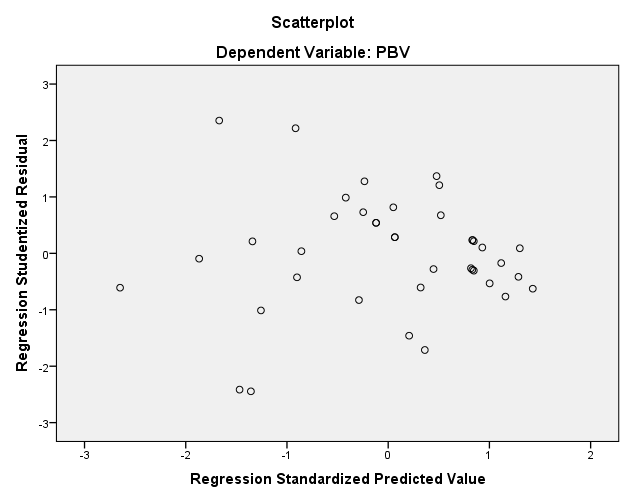 Sumber: data yang diolah peneliti, 2023Scatterplot tampil acak dan tidak adanya pola apapun menurut hasiluji heteroskedastisitas yang dilaksanakan pada penelitian tertulis, seperti yang ditunjukkan dari hasil analisis hasil uji heteroskedastisitas di atas. Model regresi dapat digunakan untuk penelitian tambahan sebab hasil ini tidak memperlihatkan tanda-tanda heteroskedastisitas.Uji Analisis Regresi Linier BergandaTabel 4.5Hasil Uji Regresi Linier BergandaSumber : Data diolah peneliti, 2023Konstanta (α) sejumlah 6,343 memperlihatkan minat menjadi akuntan sejumlah 6,343 satuan jika variabel bebasnya konstan atau sama dengan dua (2). Variabel pelatihan profesional adanya nilai koefisien sejumlah 2,235 yang berarti jika semua variabel independen lainnya tetap, sehingga jika variabel pelatihan profesional bertambah satu satuan sehingga minat menjadi akuntan akan meningkat sejumlah 2,235.Variabel Pertimbangan Pasar adanya nilai koefisien sejumlah 0,064 yang artinya jika tumbuh sejumlah satu satuan sehingga variabel minat menjadi akuntan juga akan meningkat sejumlah 0,064 dengan asumsi semua faktor independen lainnya tetap.Variabel profesionalisme adanya nilai koefisien sejumlah 1,682 yang artinya jika tumbuh sejumlah satu satuan sehingga variabel minat menjadi akuntan juga akan meningkat sejumlah 1682 dengan syarat semua faktor independen lainnya tetap.Variabel lingkungan kerja adanya nilai koefisien sejumlah 1,451 yang artinya jika bertambah satu satuan sehingga variabel minat menjadi akuntan juga akan meningkat sejumlah 1,451 dengan asumsi semua variabel independen lainnya tetap.Uji Koefisien DeterminasiTabel 4.6Hasil Uji Koefisien DeterminasiModel SummarybSumber : Data diolah peneliti, 2023Tabel tersebut memperlihatkan R yang disesuaikan ialah 0,722. 72,2% diwakili oleh koefisien determinasi (R2) sejumlah 0,722. Hal itu memperlihatkan variabel independen (persiapan profesional, faktor pasar, profesionalisme, dan lingkungan kerja) adanya pengaruh sejumlah 72,2% terhadap variabel dependen (minat menjadi akuntan), sedangkan sisanya sejumlah 27,8% dipengaruhi oleh faktor di luar model regresi iniUji Simultan (Uji F)Tabel 4.7Hasil Uji FSumber : Data diolah peneliti, 2023	Menurut hasiluji F pada tabel yang adanya tingkat signifikansi sejumlah 0,001 (signifikansi 0,05), sehingga dapat disimpulkan variabel independen secara keseluruhan adanya pengaruh signifikan terhadap variabel dependen.Dengan menggunakan ambang signifikansi sejumlah 0,001 (signifikansi 0,05), hasil uji F pada tabel memperlihatkan variabel-variabel independen secara bersama-sama adanya pengaruh yang signifikan terhadap variabel dependen.Uji tTabel 4.8Hasil Uji tSumber : Data diolah peneliti, 2023Jika nilai sig < 0.05 atau t hitung > t tabel sehingga terdapat pengaruh variabel X terhadap variabel YJika nilai sig  >0.05 atau t hitung < t tabel sehingga tidak terdapat pengaruh variabel X terhadap Y.Pembahasan4.11.1 Pengaruh Pelatihan Profesional Terhadap Minat Mahasiswa Program Studi Akuntansi Universitas Wijaya Kusuma Surabaya Untuk Berkarir Menjadi Akuntan PublikPengujian dilaksanakan dengan menggunakan koefisien regresi variabel pentingnya pelatihan profesional. Variabel pelatihan profesional adanya nilai koefisien positif sejumlah 0,001 dan sig-t sejumlah 3,352. Hal itu memperlihatkan pelatihan profesi adanya pengaruh terhadap minat mahasiswa dalam meniti karir sebagai akuntan publik pada Program Studi Akuntansi Universitas Wijaya Kusuma Surabaya.4.11.2 Pengaruh Pertimbangan Pasar Terhadap Minat Mahasiswa Program Studi Akuntansi Universitas Wijaya Kusuma Surabaya Untuk Berkarir Menjadi Akuntan PublikHasil pengujian ditampilkan melalui arti koefisien relaps variabel pemikiran pasar. Variabel Market Thought ini adanya koefisien positif senilai 0,020 dan sig-t sejumlah 0,166. Artinya, pertimbangan pasar mempengaruhi minat mahasiswa Program Studi Pembukuan Universitas Wijaya Kusuma Surabaya untuk berprofesi sebagai pemegang buku publik.4.11.3 Pengaruh Profesionalitas Terhadap Minat Mahasiswa Program Studi Akuntansi Universitas Wijaya Kusuma Surabaya Untuk Berkarir Menjadi Akuntan PublikPentingnya koefisien regresi untuk variabel profesionalisme dijadikan sebagai alat pengujian lebih lanjut. Nilai koefisien positif sejumlah 0,023 dan sig-t sejumlah 2,331 untuk variabel profesionalisme ini. Hal itu memperlihatkan profesionalisme mempengaruhi semangat mahasiswa dalam meniti karir sebagai akuntan publik pada Program Studi Akuntansi Universitas Wijaya Kusuma Surabaya.4.11.4 Pengaruh Lingkungan Kerja Terhadap Minat Mahasiswa Program Studi Akuntansi Universitas Wijaya Kusuma Surabaya Untuk Berkarir Menjadi Akuntan PublikSignifikansi koefisien regresi variabel lingkungan kerja digunakan untuk melaksanakan pengujian tambahan. Variabel tempat kerja ini adanya nilai koefisien positif sejumlah 0,001 dan sig-t sejumlah 3,356. Hal itu memperlihatkan lingkungan kerja berpengaruh pada keinginan mahasiswa dalam menekuni profesi sebagai akuntan publik di Universitas Wijaya Kusuma Program Studi Akuntansi Surabaya.SIMPULANHasil penelitian memperlihatkan bagaimana pelatihan profesional mempengaruhi minat mahasiswa pada Program Studi Akuntansi Universitas Wijaya Kusuma Surabaya dan keputusan mereka untuk menjadi akuntan publik sebagai karir.Hasil penelitian memperlihatkan variabel pasar adanya pengaruh terhadap keputusan mahasiswa akuntansi untuk menekuni profesi akuntan publik di Universitas Wijaya Kusuma Surabaya.Hasil penelitian memperlihatkan bagaimana profesionalisme mempengaruhi semangat mahasiswa Universitas Wijaya Kusuma Surabaya dalam meniti karir sebagai akuntan publik.Hasil penelitian memperlihatkan lingkungan kerja mempengaruhi minat mahasiswa akuntansi Universitas Wijaya Kusuma Surabaya dalam menekuni profesi sebagai akuntan publik.Adapun saran peneliti yaitu pembagian jajak pendapat bertujuan untuk memfasilitasi penelitian selanjutnya dengan sampel yang lebih representatif, dengan harapan  hasilyang didapat akan lebih akurat mencerminkan kenyataan.Reference Achru P, Andi. 2019. Pengembangan Minat Belajar Dalam Pembelajaran. Jurnal Idaarah, Vol. III, No. 2.Agustini, Siti Nurhalima Fitri. 2020. Pengaruh Religiusitas, Pengetahuan Akuntansi Syariah, dan Pertimbangan Pertimbangan Pasar terhadap Minat Mahasiswa Akuntansi Universitas Bosowa Berkarir di Lembaga Keuangan Syariah. Economics Bosowa Journal Edisi XXXIV Vol. 6 No. 2 (2020). h.40-55.Ajzen, I. 2012. The theory of planned behavior. Handbook of Theories of Social Psychology: Volume 1, 438–459.Amalia, Zen, Achmad Fauzi dan Mardi. 2021. Pengaruh Penghargaan Finansial, Pertimbangan Pertimbangan Pasar, Dan Lingkungan Kerja Terhadap Pemilihan Karir Sebagai Akuntan Pada Mahasiswa Akuntansi Di Jakarta. Jurnal Ilmiah Edunomika – Vol. 05, No. 02.Apriasanti, S. P. 2016. Faktor-Faktor Yang Mempengaruhi Minat Mahasiswa Berlatar Belakang IPA Dalam Memilih S1 Akuntansi Di STIE Perbanas Surabaya. Journal Akuntansi.Arismutia, S. A. 2017. Pengaruh Penghargaan Finansial dan Pertimbangan Pertimbangan Pasar Terhadap Minat Mahasiswa Akuntansi Untuk Berkarir Menjadi Akuntan Publik. Jurnal Indonesia Membangun, 16(2).Ariyani, M., & Jaeni, J. 2022. Persepsi Mahasiswa Akuntansi Mengenai Faktor-Faktor Yang Mempengaruhi Minat Pemilihan Karir Menjadi Akuntan Publik. Riset dan Jurnal Akuntansi, 6(1), 234-246Asmoro, T. K. W., Wijayanti, A., & Suhendro. 2016. Faktor-Faktor yang Mempengaruhi Mahasiswa Akuntansi Dalam Pemilihan Karir Sebagai Akuntan Publik. Jurnal Akuntansi Manajerial, 1(1), 1–11.Astuti, A. 2014. Faktor-Faktor yang Mempengaruhi Mahasiswa Akuntansi dalam Memilih Karir sebagai Akuntan Publik pada Mahasiswa Akuntansi Universitas Kristen Satya Wacana Salatiga. Skripsi, Salatiga: Fakultas Ekonomika dan Bisnis Universitas Kristen Satya Wacana.Benny, Ellya dan Yuskar. 2006. Pengaruh Motivasi Terhadap Minat Mahasiswa Akuntansi Untuk Mengikuti Pendidikan Profesi Akuntansi (PPAk). Simposium Nasional Akuntansi IX  Bily, K., Ari, J., Wahyuni, M. A., Luh, N., & Erni, G. 2017. Pengaruh Faktor Gender, Pertimbangan Pertimbangan Pasar, Penghargaan Finansial, dan Pelatihan Profesional Terhadao Minat Mahasiswa dalam Berkarir Sebagai Akuntan Publik. E-Journal Akuntansi, 1.Carls S. Warren, James M.Reeve, Jonathan E. Duchac. 2017. Pengantar Akuntansi Adaptasi Indonesia. Edisi dua puluh lima. Jakarta: Salemba Empat.Chairunnisa, F. 2014. Analisis Faktor-Faktor Yang Mempengaruhi Minat Mahasiswa Akuntansi Untuk Berkarir Sebagai Akuntan Publik. Jurnal Audit Dan Akuntansi Fakultas Ekonomi Uiversitas Tanjungpura, 3(2), 1–26.Chan, A. S. 2012. Analisis Faktor-Faktor Yang Mempengaruhi Pemilihan Karir Menjadi Akuntan Publik Oleh Mahasiswa Program Studi Akuntansi. Jurnal Ilmiah Mahasiswa Akuntansi, 1(1), 53–58. https://doi.org/ISSN : 2085-1189.Dianati, A. N. 2017. Faktor-Faktor Yang Mempengaruhi Minat Mahasiswa Akuntansi STIE Perbanas Surabaya Dalam Pemilihan Karir Sebagai Akuntan Publik. 9(5), 1–14Darmawan, I. M. Y., & Warmika, I. G. K. 2016. Pengaruh Norma Subjektif, Personal Attitude, Perceived Behavior Control, dan Aspek Psikologis terhadap Minat Wirausaha (Entrepreneurial Intention). E-Jurnal Manajemen Unud, 5(7), 4660–4689.Daud, F. 2012. Pengaruh Kecerdasan Emosional (EQ) dan Motivasi Belajar Terhadap Hasil Belajar Biologi Siswa SMA N 3 Palopo. Jurnal Pendidikan Dan Pembelajaran, 19(2).Dewayani, M. A., Chasanah, C., & Anam, M. S. 2017. Faktor-Faktor yang Mempengaruhi Mahasiswa Akuntansi dalam Pemilihan Karir menjadi Akuntan Publik. ISSN 2407-9189, 25.Dewi, Ni Kadek Diah Kumala Budiasih, I. G. A. N. 2017. Pengaruh Kecerdasan Emosional, Norma Subjektif, dan Kontrol Perilaku terhadap minat Berkarir Mahasiswa Pendidikan Profesi Akuntansi. E-Jurnal Akuntansi Universitas Udayana, 20, 1016–1045.Dippa, Fira Anjaly Tara, Ni Putu Yuria Mendra, Desak Ayu Sriary Bhegawati. 2020. Faktor-Faktor Yang Mempengaruhi Minat Mahasiswa Akuntansi Untuk Berkarir Menjadi Akuntan Publik (Studi Kasus Pada Universitas Mahasaraswati Denpasar). Jurnal Kharisma Vol 2 No 2.Dippa, Fira Anjaly Tara, Ni Putu Yuria Mendra, Desak Ayu Sriary Bhegawati. 2020. Faktor-Faktor Yang Mempengaruhi Minat Mahasiswa Akuntansi Untuk Berkarir Menjadi Akuntan Publik (Studi Kasus Pada Universitas Mahasaraswati Denpasar). Jurnal Kharisma Vol 2 No 2.Dwisantoso, Arif. 2017. Analisis Faktor-Faktor Yang Mempengaruhi Minat Mahasiswa Untuk Berkarir Menjadi Akuntan Publik (Studi Kasus Pada Mahasiswa Akuntansi Universitas Muhammadiyah Surakarta). Skripsi Universitas Muhammadiyah Surakarta.Essera, F. A., dan Djefris, D. 2021. Persepsi Mahasiswa Akuntansi Terhadap Pemilihan Karier Akuntan Publik. Jurnal Akuntansi, Bisnis dan Ekonomi Indonesia Vol 1(1).Fakih, M. 2013. Analisis Gender dan Transformasi Sosial. Yogyakarta: Pustaka Pelajar Ofset.Ferina, Z. I. 2014. Faktor-faktor Yang Mempengaruhi Niat Mahasiswa Akuntansi Terhadap Profesi Publik (Studi Kasus Terhadap Mahasiswa Akuntansi Di Kota Bengkulu). Journal Akuntansi, 80–86.Fachmi, A. H. N., & Utami, D. S. M. 2017. Etika Profesi Akuntan Dan Permasalahan Audit. Jurnal Akuntansi Universitas Jember.Fakih, M. 2013. Analisis Gender dan Transformasi Sosial. Yogyakarta: Pustaka Pelajar Ofset.Febriyanti, Fenti. 2019. Faktor-Faktor Yang Mempengaruhi Minat Mahasiswa Akuntansi Dalam Pemilihan Karir Sebagai Akuntan Publik. Jurnal Akuntansi Vol 6 (1).Ferina, Z. I. 2014. Faktor-faktor Yang Mempengaruhi Niat Mahasiswa Akuntansi Terhadap Profesi Publik (Studi Kasus Terhadap Mahasiswa Akuntansi Di Kota Bengkulu). Journal Akuntansi, 80–86.Ghazali, I. 2013. Aplikasi Analisis Multivariate dengan Program SPSS (4th ed.). Semarang: Badan Penerbit Universias Diponegoro.Hadi, S. 2013. Metodologi Penelitian Kuantitatif untuk Akuntansi Keuangan. Yogyakarta: Ekonisia.Hapsoro, D., & Tresnadya, D. 2018. Analisis Faktor-Faktor Yang Mempengaruhi Minat Mahasiswa Akuntansi Berkarir Sebagai Akuntan Publik (Studi Kasus Terhadap Mahasiswa Akuntansi STIE YKPN Yogyakarta). Jurnal Akuntansi Dewantara Vol 2(2).Ikatan Akuntan Publik Indonesia. 2017. Peraturan Asosiasi No 5. Online http://kap.iapi.or.id/ diakses pada Januari 2022.Iswahyuni, Yetti. 2018. Analisis Faktor-Faktor Yang Mempengaruhi Pemilihan Karir Menjadi Akuntan Publik Oleh Mahasiswa Program Studi Akuntansu STIE AKA Semarang. Jurnal Akuntansi. p-ISSN 2339-2436, e-ISSN 2549-5968. Vol 5(1): 33-44.Jafar, Stefani Sebayang dan Sembiring, 2017. Pengaruh self esteem dan self efficacy terhadap kinerja karyawan studi kasus di PT. Finnet Indonesia. Jurnal Manajemen. Vol.4. No.1.Kunartinah. 2003. Faktor Yang Mempengaruhi Pemilihan Karier Sebagai Akuntan Publik. Jurnal Bisnis dan Ekonomi (JBE), Vol 10(2), Penerbit P3M STIE Stikubank, SemarangLukman, H., & Djuniati, C. 2015. Pengaruh Nilai Intrinsik, Gender, Parental Influence, Persepsi Mahasiswa dan Pertimbangan Pertimbangan Pasar dengan Pendekatan Theory Of Reasoned Action Model Terhadap Pemilihan Karir sebagai Akuntan Publik Bagi Mahasiswa Perguruan Tinggi Swasta di Jakarta.  Simposium Nasional Akuntansi, XVIII (154), 1–26.Muhibbin Syah. 2010. Psikologi Pendidikan Dengan Pendekatan Baru. Bandung: PT Remaja Rosdakarya.Putro, Adi Surono. 2012. Analisis Faktor-Faktor yang Mempengaruhi Minat Mahasiswa Akuntansi untuk Berkarir Menjadi Akuntan Publik. Skripsi. Yogyakarta: Universitas Negeri Yogyakarta.Rahayu, Sri dkk, 2003. Persepsi Mahasiswa Akuntansi Mengenai Faktor-faktor yang Mempengaruhi Pemilihan Karir. Simposium Nasional Akuntansi IV, 16-17 Oktober 2013, Hal. 821-838. Surabaya.Risnawati, R. & Ghufron, M.N.  2010. Teori-Teori Psikologi. Yogyakarta: ArRuzz Media Group.Santoso, Arif Dwi. 2017. Analisis Faktor-Faktor Yang Mempengaruhi Minat Mahasiswa Untuk Berkarir Menjadi Akuntan Publik (Studi Kasus Pada Mahasiswa Akuntansi Universitas Muhammadiyah Surakarta). Skripsi tidak diterbitkan. Universitas Muhammadiyah Surakarta. Online http://eprints.ums.ac.id/49996/16/NASKAH%20PUBLIKASI.pdf. Diakses 17 Maret 2023 Saputra, Agung Joni 2018. Pengaruh Minat, Motivasi, Pelatihan Profesional, Gender, Lingkungan Kerja Terhadap pemilihan Karir Akuntan. JAD: Jurnal Riset Akuntansi Dewantara (VOL.1 No. 2)Sari, Nur Widyka. 2019. Faktor-Faktor Yang Mempengaruhi Minat Mahasiswa Akuntansi Dalam Memilih Karir Sebagai Akuntan Publik (Studi Empiris Pada Mahasiswa Akuntansi Universitas Muhammadiyah Sumatera Utara). Skripsi tidak diterbitkan. Online. http://repository.umsu.ac.id/handle/123456789/7351. Diakses 17 Maret 2023.Senjari, Richa.2016. Pengaruh Motivasi, Lingkungan Kerja Dan Nilai Sosial Terhadap Minat Mahasiswa Akuntansi dalam Memilih Karir Sebagai Akuntan Publik. Jom Fekon Vol. 3 No. 1 hal.133-147Sugiyono. 2017. Metode Penelitian : Kuantitatif, Kualitatif, dan R&D. Bandung : Alabeta.Suparto, Agus. 2011. Akuntan Online. Praktek Akuntan Publik Palsu Marak. (http://www.akuntanonline.com , diakses 17 Maret 2023).Supomo, Nur Indriantoro, Nur dan Bambang. 2013. Metodologi Penelitian Bisnis Untuk Akuntansi & Manajemen. Yogyakarta: BPFESurono, Adi Putro. 2012. Analisis Faktor-Faktor yang Mempengaruhi Minat Mahasiswa Akuntansi untuk Berkarir Menjadi Akuntan Publik. Skripsi. Yogyakarta: Universitas Negeri Yogyakarta.Undang-Undang No. 5 Tahun 2011 Tentang Jasa Akuntan Publik.Yurmaini dan Khairil Ashari. 2019. Analisis Efektivitas Sistem Informasi Akuntansi Penggajian Karyawan Pada PT. Bank Pembiayaan Rakyat Al-Washliyah Medan. Jurnal Ekonomi Islam. Volume IV No. 2.Warsitasari, Ida Ayu Try Surya. 2017. Pengaruh Motivasi, Persepsi, Penghargaan Finansial, Pertimbangan Pasar, dan Pengakuan Profesiomal pada Pemilihan Karir Akuntan Publik. Jurnal Akuntansi Vol 21 (3).Wijaya, Deni. 2018. Analisis Faktor-Faktor yang Mempengaruhi Minat Mahasiswa Akuntansi di dalam Pemilihan Karir sebagai Akuntan Publik. Skripsi Universitas Islam Indonesia.Descriptive StatisticsDescriptive StatisticsDescriptive StatisticsDescriptive StatisticsDescriptive StatisticsDescriptive StatisticsNMinimumMaximumMeanStd. DeviationX16251614.162.026X262101614.631.681X36231210.771.868X462142019.271.506Y62255548.775.698Valid N (listwise62VariabelPernyataanKoef. KorelasiSig.KeteranganPelatihan Profesional (x1)10.840.00ValidPelatihan Profesional (x1)20.840.00ValidPelatihan Profesional (x1)30.8120.00ValidPelatihan Profesional (x1)40.7510.00ValidPertimbangan Pasar (x2)10.5630.00ValidPertimbangan Pasar (x2)20.5630.00ValidPertimbangan Pasar (x2)30.7260.00ValidPertimbangan Pasar (x2)40.6680.00ValidProfesionalitas (x3)10.7630.00ValidProfesionalitas (x3)20.7630.00ValidProfesionalitas (x3)30.7990.00ValidLingkungan Kerja (x4)10.5210.00ValidLingkungan Kerja (x4)20.9410.00ValidLingkungan Kerja (x4)30.9410.00ValidLingkungan Kerja (x4)40.5540.00ValidLingkungan Kerja (x4)50.9410.00ValidVariabelCronbach's AlphaKeteranganPelatihan Profesional (x1)0.880ReliabelPertimbangan Pasar (x2)0.702ReliabelProfesionalitas (x3)0.702ReliabelLingkungan Kerja (x4)0.839ReliabelMinat Menjadi Akuntan Publik (Y)0.836ReliabelOne-Sample Kolmogorov-Smirnov TestOne-Sample Kolmogorov-Smirnov TestUnstandardized ResidualN62Asymp. Sig. (2-tailed).06cVarianel ToleranceVIFKeteranganX1.2274.409Bebas MultikolinearitasX2.9931.007Bebas MultikolinearitasX3.2284.392Bebas MultikolinearitasX4.9761.024Bebas MultikolinearitasModel Koefisien RegresiSig.1 (Constant)6.343.578X12.235.001X2.064.020X31.682.023X41.451.001Model SummarybModel SummarybModel SummarybModel SummarybModel SummarybModelRR SquareAdjusted R SquareStd. Error of the Estimate1.523a.273.7225.025ANOVAaANOVAaANOVAaANOVAaANOVAaANOVAaANOVAaModelModelSum of SquaresDfMean SquareFSig.1Regression541.2844135.3215.358.001b1Residual1439.5555725.2551Total1980.83961ModelModeltSig.ModelModeltSig.1(Constant).560.5781X13.352.0011X2.166.0201X3-2.331.0231X43.356.001